ВолшСценарий развлечения "Волшебная страна сказок"		 Цель – создание у детей доброго, позитивного настроения в процессе сказочного путешествия в дружеской и доброжелательной атмосфере.Задачи:-обобщить знания детей о сказках; активизировать  и  развивать  чёткую интонационно; выразительную  речь,  обогащать словарный запас; -воспитывать  интерес  к  чтению,  любовь  к  устному  народному  творчеству,  умение  работать в команде.Предварительная  работа:чтение  детям  сказок,  просмотр  мультфильмов  и  беседы  по содержанию, слушание магнитофонной записи со сказками, выставка книг по теме, игры.Играет музыка: Музыка Евгения Птичкина. Сказки гуляют по свету.   Выходит сказочница: -Здравствуйте ребята, я сказочница вы наверно все мечтаете познакомиться с добрыми феями, гномами или волшебниками. А сегодня сказки пришли и к вам в гости. И мы сможем проверить, хорошо ли вы их знаете?  В одиночестве и покоеДремлют все наши героиНа страницах книг своих,Позовем скорее их! Сказочница. -Ко мне на помощь придут два сказочных героя Незнайка и  Знай-ка из сказки  «Приключения Незнайки и его друзья» автора: Николая Николаевича  Носова. Заходят  Знай-ка и Незнайка здороваются с детьми. Незнайка. –А теперь давайте с вами пройдем первое испытание волшебный клубочек. В дремучих лесах очень легко заблудиться. Сказочным героям в таких случаях всегда помогал найти дорогу волшебный клубочек. Надо только бросить его перед собой и идти за ним туда, куда он покатится.  Знай-ка . -Давайте разделимся на две команды: первая команда Незнайка, вторая команда Знай-ка.  Сказочница. -У нас с вами есть набор картинок с изображением сказочных героев, у которого не хватает какого- то важного предмета.Узнайте героя сказки и покажите предмет, который он потерял.Сказочница. - Ребята, какие вы молодцы, две команды быстро справились заданием, и обе команды получают по волшебной звездочки.				Незнайка. –Ребята, а теперь мы с вами немного попрыгаем. И следующий конкурс у нас Волк и семеро козлят. Семеро козлят из каждой команды сразятся в прыгучести. Первые игроки прыгают с места из-за стартовой линии. Мелом обозначают место, где они приземлились - отсюда прыгать уже другие игроки команды. Опять обозначают место приземления, и так будет продолжаться, пока все игроки не прыгнут. Побеждает та команда, игроки которой будут находиться дальше от стартовой линии.   Знай-ка. - Какие вы все молодцы! Незнайка. – Вот дела, опять две команды получили по звездочки. Знай-ка и Незнайка спорят между собой, кто победит в следующем конкурсе. Сказочница.- Незнайка принеси мне пожалуйста шапку невидимку. Знай-ка. - Ура мы будем играть в шапку невидимку. Она скрывает, что под ней находится. Вот и сейчас под ней спрятались сказки. Попробуем вместе их отгадать.Загадки про сказочных героевЗнай-ка. –Незнайка откуда твоя команда знает все разгадки.Незнайка. –Да я тут недавно путешествовал в сапогах скороходах.Знай-ка. – Где же ты был?Незнайка. –Был я далеко заехал Волшебный мир сказок и набрался ума разума.Сказочница. Поиграем сапоги - скороходыСказочная страна огромна. Пешком ее трудно обойти. Здесь нам пригодятся сапоги-скороходы. Сапоги эти необычные, чтобы в них сделать один шаг, нужно правильно ответить на вопрос. Посмотрим, чья команда дальше уйдет в волшебных сапогах.Кто в сказке вместо удочки использовал свой хвост? (Волк)Кто снес не простое яичко, а золотое? (Курочка Ряба)Кто закопал 5 золотых монет? (Буратино)На какой птице летала Дюймовочка? (Ласточка)Что не смог вытащить из земли дед, бабка и все их семейство? (Репку)Какой предмет потеряла Золушка? (Хрустальную туфельку)Встреча, с какой рыбой очень сильно повлияла на жизнь Емели? (Щука)Кто говорил, что он красивый и в меру упитанный мужчина? (Карлсон)Какое хлебобулочное изделие ушло и от бабушки, и от дедушки? (Колобок)Любимый летательный аппарат Бабы Яги? (Метла и ступа)Кличка собаки из сказки “Репка”. (Жучка)Материал, из которого старуха слепила колобок. (Мука)Имя поросёнка в сказке “Вини-Пух”. (Пятачок)Как звали обладателя больших усов, живущего в Африке и захватившего в заложники доброго Айболита?(Бармалей)Какое средство помогло Карлсону избавиться от высокой температуры? (Банка варенья)Что купила на базаре Муха-Цокотуха? (Самовар)Сказочная красавица с необычной внешностью, которая любила всех воспитывать. (Мальвина)Что усыпило Белоснежку? (Яблоко)Кто дал Буратино золотой ключик? (Черепаха Тортилла)То, что в сказках всегда побеждает? (Добро)					Сказочница. -Вам понравилось путешествовать по сказкам? Читайте сказки, любите сказки и помните что  сказки учат нас дружить, верным быть и честно жить. До новых встреч!Список используемой литературы1 Бабанский, Ю.К. Педагогика. - М., 1988 г.2. Буре, Р.С. Когда обучение воспитывает: методическое пособие / Р.С. Буре. - Спб.: Детство-Пресс, 2002. - 210 с.3. Васильева М.А., Гербова В.В., Комарова Т.С. Программа воспитания и обучения в детском саду // Москва. - Мозаика - Синтез. - 2005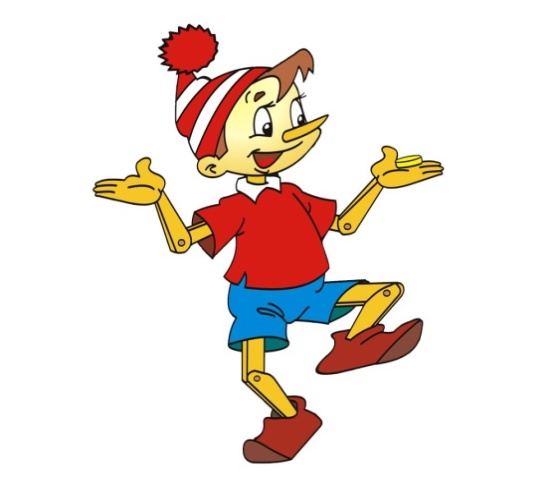 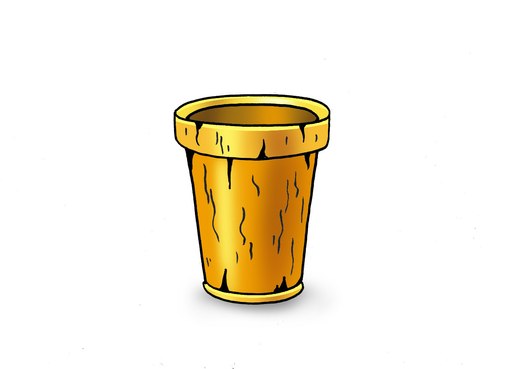 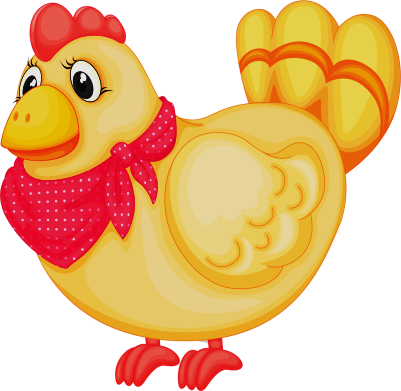 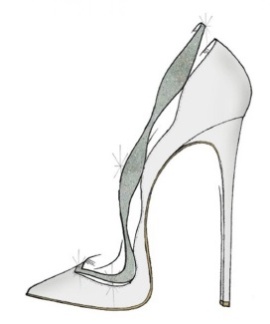 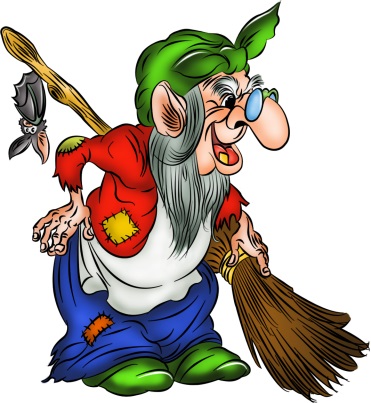 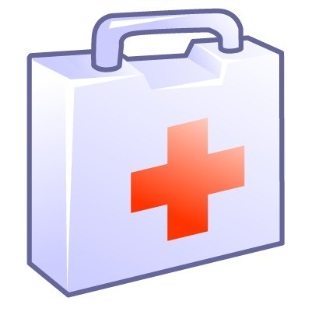 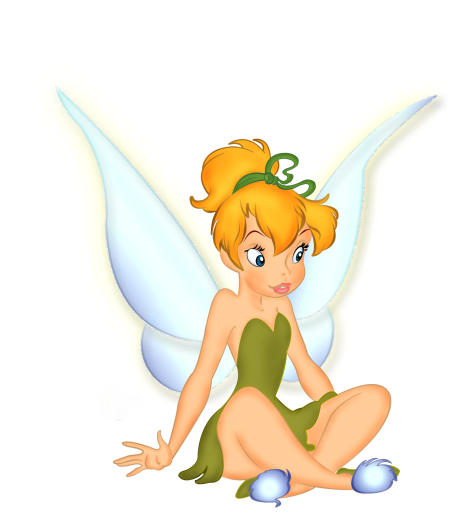 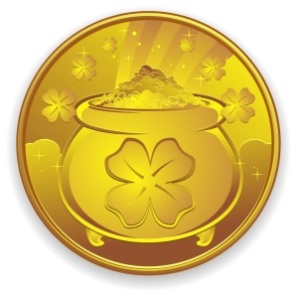 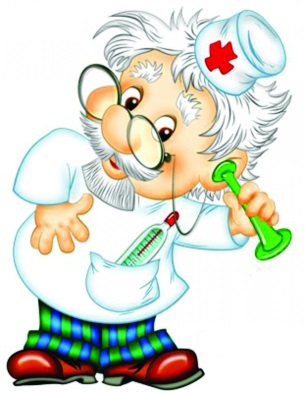 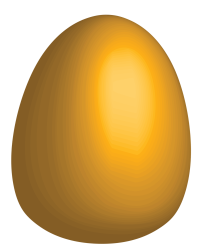 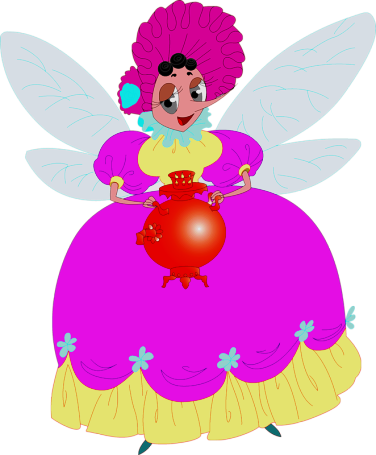 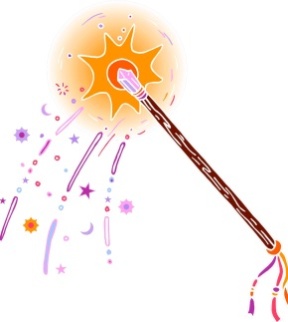 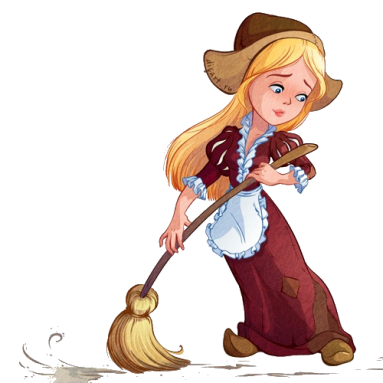 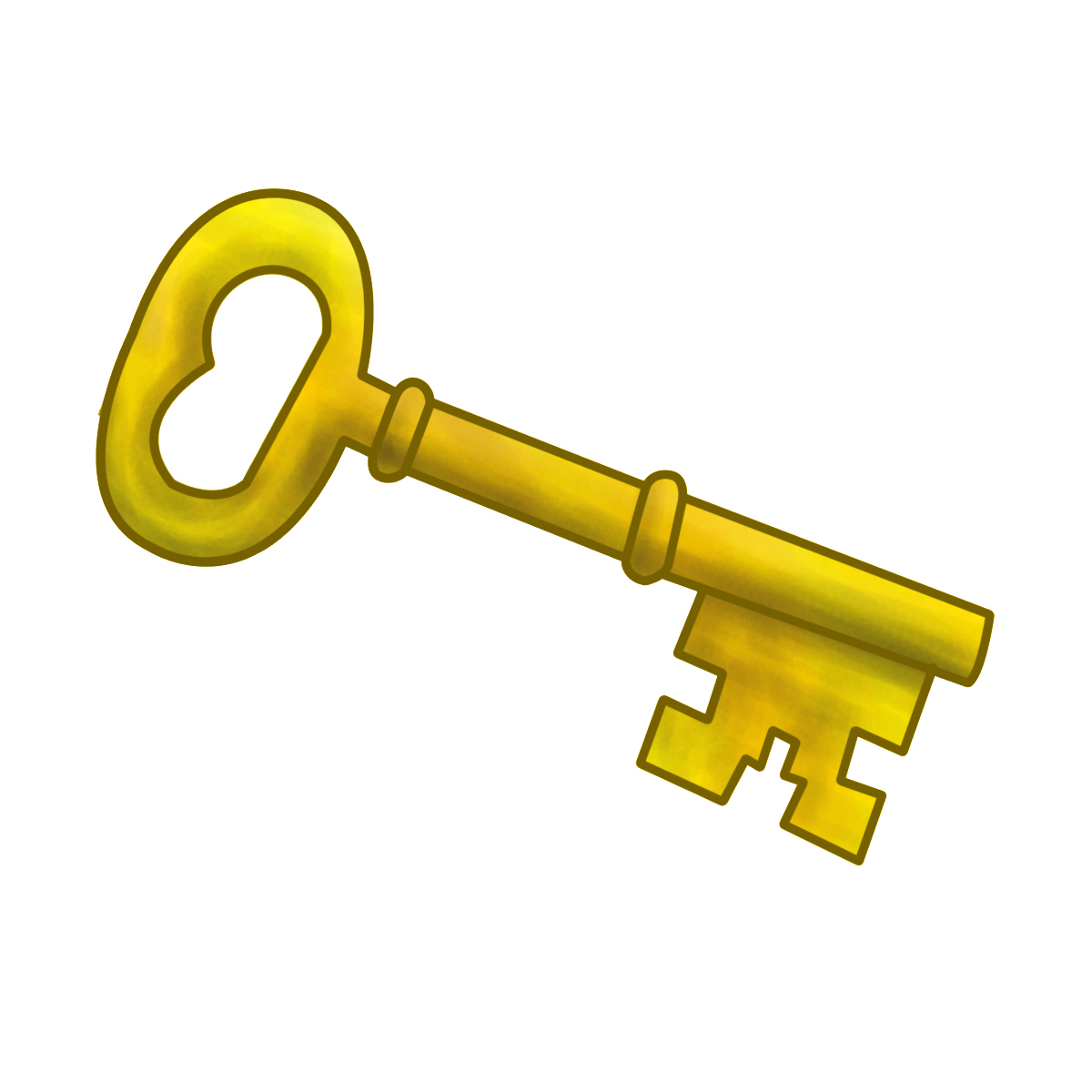 Он пиявок добывал,Карабасу продавал,Весь пропах болотной тиной,Его звали… (Буратино – Дуремар).В Простоквашино он жилИ с Матроскиным дружил.Простоват он был немножко.Звали песика… (Тотошка – ШарикОн гулял по лесу смело,Но лиса героя съела.На прощанье спел бедняжка.Его звали… (Чебурашка – Колобок).Бедных кукол бьет и мучит,Ищет он волшебный ключик.У него ужасный вид,Это доктор… (Айболит – Карабас).И красива, и мила,Только очень уж малаСтройная фигурочка,А зовут… (Снегурочка –Дюймовочка).Много дней он был в пути,Чтоб жену свою найти,А помог ему клубок,Его звали… (Колобок – Иван-царевич).Все узнает, подглядит,Всем мешает и вредит.Ей лишь крыска дорога,И красива, и мила,Только очень уж мала!А зовут ее… (Яга – Шапокляк).Он большой шалун и комик,У него на крыше домик.Хвастунишка и зазнайка,А зовут его… (Незнайка – Карлсон).